New Patient RegistrationAbout youSurname: ……………………………………	Forename(s): ……………………………………Date of Birth (dd/mm/yyyy): ……………….	Gender: …………………… Title: ……………..   Marital Status: ………………………………	Previous Family Name: .……………………….Contact InformationTelephone: ………………………………………  Mobile: ………………………………………..Email: ……………………………………………   Work: …………………………………………Please circle below your preferred choice of contact:    Text      Phone      Email        Post    Do you live in a residential/nursing home?			Yes   		No	What is your occupation?........................................................................................................EthnicityHaving information about patients’ ethnic groups would be helpful for the NHS so that it can plan and provide culturally appropriate and better services to meet patients’ needs.If you do not wish to provide this information you do not have to do so.Please indicate your ethnic origin by ticking the below box:Country of birthIn which country were you born?...........................................................Main languageWhich is your main language?..............................................................ReligionWhat is your religion? ………………………………………………………Service Families and Military VeteransAs a practice, we fully support the Armed Forces Covenant. We can only do this if we know our patients connections to the Armed Forces. Please tick the below boxes that apply to you:Carer statusDo you have a carer? 				Yes   		No	If Yes, please give details of their name, relationship and whether they are a patient here too………………………………………………………………………………………………Are you yourself a carer? 				Yes   		No	If Yes, please give details of their name, relationship and whether they are a patient here …...……………………………………………………………………………………………Next of kinSurname: ……………………………………	Forename(s): ……………………………………Gender: ……………………………………..	Relationship:…………………………………….Emergency contact Information (for next of kin)Telephone: ……………………………………  Mobile: ………………………………………Contacting youWe will use your contact details to send reminders about appointments, reviews and other services which may be of benefit in your medical careDo you consent to the Surgery sending text messages to your mobile? 	Yes   		NoDo you consent to the Surgery sending messages to you by email?  	Yes   		NoDo you consent to the Surgery leaving messages on your phone? 		Yes   		No(We will not leave detailed messages on your phone, but may ask you to contact us or leave a simple message if we do not need to speak to you).	Summary Care RecordSummary Care Record (SCR)If you decide to have a SCR, it will contain important information about any medicines you are taking, allergies you suffer from and any bad reactions to medicines that you have had it will also include basic information about your current diagnoses. Giving healthcare staff access to this information can prevent mistakes being made when caring for you in an emergency or when your GP practice is closed. Your Summary Care Record will also include your name, address, date of birth and your unique NHS Number to help identify you correctly. If you and your GP decide to include more information it can be added, but only with your express permission.  For more information:   Phone 0300 123 3020 or visit www.nhscarerecords.nhs.uk I do not wish to have a Summary care Record		I wish to opt out of SCR(N.B. this will mean NHS Healthcare staff caring for you may not be aware of your current medications, any allergies or reactions to previous medication.)Resuscitation wishes and Power of AttorneyDo you have a DNACPR (Do not attempt CPR) form in place? 		       Yes   	 No	Does anybody hold Lasting Power of Attorney for Health and Welfare for you? Yes   	 NoIf YES to either of the above questions, please supply details of who holds this and where (and supply a copy for your medical notes). Details………………………………………………………………………………………………….Smoking status Do you smoke? 								Yes   		No	If yes, how many cigarettes do you smoke daily: ……………………………….If no, have you smoked in the past? 						Yes   		No	Smoking is the UK’s single greatest cause of preventable illnessStopping smoking is not easy but it can be done, and there is now a comprehensive, NHS Smoking Cessation Service offering support and help to smokers wanting to stop, with cessation aids available on NHS prescription.If you would like help and advice on how to give up smoking, please contact https://www.quit4life.nhs.uk/ or ask at reception. Alcohol intake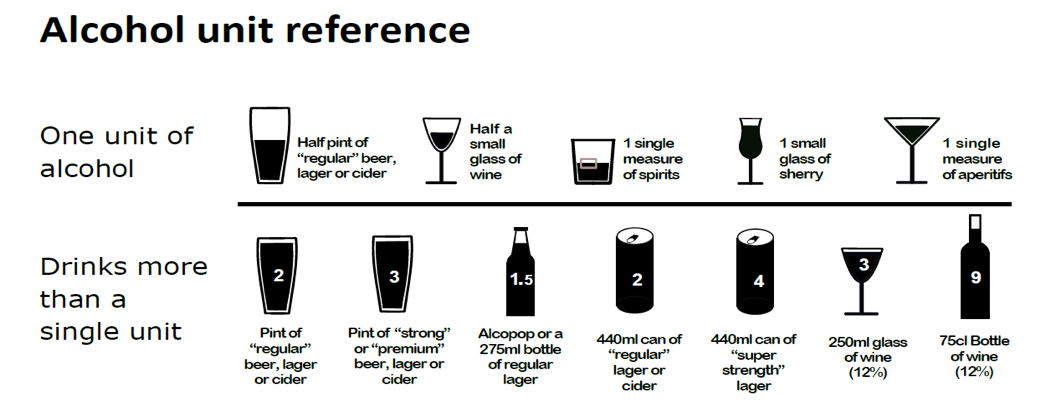 A total of 5+ indicates increasing or higher risk drinking. If you have a score of 5+ please complete the remaining questions below. Please add up your scores from the above tables and write the total below:Total…………………………..If you would like help and advice on how to reduce your alcohol intake, please contact https://www.drinkaware.co.uk/ or ask at reception.Height/WeightWhat is your height: …………………………….What is your weight:………………………….. If you would like advice on managing a healthy weight, please contact https://www.nhs.uk/live-well/  or reception who will be able to direct you to the most appropriate service.Disabilities / Accessible Information Standards_As a practice we want to make sure that we give you information that is clear to you. For that reason we would like to know if you have any communication needs. Do you have any special communication needs?Yes	No	If yes, please state your needs below:………………………………………………………………………………..Do you have significant mobility issues?					Yes   		NoIf yes, are you housebound? 							Yes		No(Definition of housebound - A patient is unable to leave their home due to physical or psychological illness)Are you blind/partially sighted? 						Yes   		NoDo you have significant problems with your hearing?			Yes   		NoMedical History:Do you have or have you ever been diagnosed with any of the following: - Asthma				Heart Disease/AF/AnginaCancer	 				High Blood Pressure Kidney Disease 			Epilepsy or “Fits” Dementia				Rheumatoid ArthritisDepression				Mental Health ProblemsDiabetes				Stroke or TIAThyroid Disease			COPD/EmphysemaOsteoporosis				Peripheral Arterial DiseaseLiver Disease				Other…………………………………………………Family Medical History:Does any of your family have or have they ever been diagnosed with any of the following: - Asthma				Heart Disease/AF/AnginaCancer	 				High Blood Pressure Kidney Disease 			Epilepsy or “Fits” Dementia				Rheumatoid ArthritisDepression				Mental Health ProblemsDiabetes				Stroke or TIAThyroid Disease			COPD/EmphysemaOsteoporosis				Peripheral Arterial DiseaseLiver Disease				Other…………………………………………………Allergies:Have you ever had an allergic reaction to medication:		Yes		NoIf yes, please give further information.………………………………………………………………Are you allergic to anything else?.............................................................................................Medication:Are you currently taking any prescribed medication?		Yes		NoYou will need to see a GP here before obtaining a repeat prescription. Please list here:………………………………………………………………………………………………………………………………………………………………………………………………………………………………………………………………………………………………………………………………………For female patients onlyAre you currently pregnant?						Yes   		No	If yes, please ensure you are under the care of a midwife. If you’re not currently under the care of a midwife please speak to reception regarding this. Which method of contraception (if any) are you using at present?............................................Do you currently have long acting reversible contraception in place? (Implant/Coil)Yes   	No	If yes, when was this fitted? (dd/mm/yy)		………………………………..……………………Have you had a cervical smear test?Yes   	No	If yes, when was this last done? (dd/mm/yy)		……………………………………………………..Have you had a mammogram?Yes			No			  If yes, when was this last done? (dd/mm/yy)						  ……………………………………………………..Patient Participation GroupThe Practice is committed to improving the services we provide to our patients.To do this, it is vital that we hear from people about their experiences, views, and ideas for making services better. By expressing your interest in joining, you will be helping us to plan ways of involving patients that suit you.It will also mean we can keep you informed of opportunities to give your views 
and keep you up to date with developments within the Practice.If you are interested in getting involved, please tick the box below and we will arrange for the Practice Patient Participation Group Application Form to be given to you at your initial consultation. I am interested in becoming involved in the Practice Patient Participation Group 
(Please tick the “Yes” Box)					YesApplication for online access to my medical recordI wish to have access to the following online services (please tick all that apply):I wish to access my medical record online and understand and agree with each statement (tick)For practice use onlyAccessing GP Records Online Hamstreet Surgery - Patient Information LeafletPractices are increasingly enabling patients to be able to request repeat prescriptions and book appointments online. Some patients may wish to access more information online and contractually from 1st April 2015 practices are obliged to assist access to medications, allergies and adverse reactions as a minimum and from the 1st April 2016 coded data.However this requires additional considerations as outlined in this leaflet. You will be asked that you have read and understood this leaflet before consenting and applying to access your records online. The practice will also need to verify your identity. Please note:It will be your responsibility to keep your login details and password safe and secure.  If you know or suspect that your record has been accessed by someone that you have not agreed should see it, then you should change your password immediately.If you can’t do this for some reason, we recommend that you contact the practice so that they can remove online access until you are able to reset your password.If you print out any information from your record, it is also your responsibility to keep this secure.  If you are at all worried about keeping printed copies safe, we recommend that you do not make copies at all. The practice may not be able to offer online access due to a number of reasons such as concerns that it could cause harm to physical or mental health or where there is reference to third parties. The practice has the right to remove online access to services for anyone that doesn’t use them responsibly.British or mixed BritishPakistaniIrishBangladeshiAfricanChineseCaribbeanOther (Please state)IndianI AM a Military VeteranI AM currently serving in the Reserve ForcesI AM married/civil partnership to a serving member of the Regular/Reserve Armed ForcesI AM married/civil partnership to a Military Veteran I AM under 18 and my parent(s) are serving member(s) of the armed forces.I AM under 18 and my parent(s) are veteran(s) of the armed forces.QuestionsScoring systemScoring systemScoring systemScoring systemScoring systemYour scoreQuestions01234Your scoreHow often do you have a drink that contains alcohol?NeverMonthly or less2-4 times per month2-3 times per week4+ times per weekHow many alcoholic drinks do you have on a typical day when you are drinking?1-23-45-67-910+How often do you have 6 or more standard drinks on one occasion?NeverLess than monthlyMonthlyWeeklyDaily or almost dailyQuestionsScoring systemScoring systemScoring systemScoring systemScoring systemYour scoreQuestions01234Your scoreHow often during the last year have you found that you were not able to stop drinking once you had started? NeverLess than monthlyMonthlyWeeklyDaily or almost dailyHow often during the last year have you failed to do what was normally expected from you because of your drinking? NeverLess than monthlyMonthlyWeeklyDaily or almost dailyQuestionsScoring systemScoring systemScoring systemScoring systemScoring systemYour scoreQuestions01234Your scoreHow often during the last year have you needed an alcoholic drink in the morning to get yourself going after a heavy drinking session? NeverLess than monthlyMonthlyWeeklyDaily or almost dailyHow often during the last year have you had a feeling of guilt or remorse after drinking? NeverLess than monthlyMonthlyWeeklyDaily or almost dailyHow often during the last year have you been unable to remember what happened the night before because you had been drinking?NeverLess than monthlyMonthlyWeeklyDaily or almost dailyHave you or somebody else been injured as a result of your drinking?NoYes, but not in the last yearYes, during the last yearHas a relative or friend, doctor or other health worker been concerned about your drinking or suggested that you cut down?NoYes, but not in the last yearYes, during the last yearPatientSignature:Signature onBehalf of the Patient:SurnameDate of birthFirst nameFirst nameAddress                                                                              Postcode        Address                                                                              Postcode        Email addressEmail addressTelephone numberMobile numberBooking appointmentsLimited access to parts of my medical record Order repeat prescriptions onlineI have read and understood the information leaflet  provided by the practiceI will be responsible for the security of the information that I see or downloadIf I choose to share my information with anyone else, this is at my own riskI will contact the practice as soon as possible if I suspect that my account has been accessed by someone without my agreementIf I see information in my record that is not about me or is inaccurate, I will contact the practice as soon as possibleSignatureDatePatient NHS numberPatient NHS numberPractice computer ID numberPractice computer ID numberPractice computer ID numberIdentity verified by(initials)DateMethodPhoto ID and proof of residence MethodPhoto ID and proof of residence MethodPhoto ID and proof of residence Authorised by Authorised by Authorised by Authorised by DateDate account created Date account created Date account created Date account created Date account created Date passphrase sent Date passphrase sent Date passphrase sent Date passphrase sent Date passphrase sent Level of record access enabledContractual minimum  √Other……………………. ………   Level of record access enabledContractual minimum  √Other……………………. ………   Level of record access enabledContractual minimum  √Other……………………. ………   Notes / explanationNotes / explanationKey considerationsForgotten history There may be something you have forgotten about in your record that you might find upsetting.Abnormal results or bad news  If your GP has given you access to test results or letters, you may see something that you find upsetting to you. This may occur before you have spoken to your doctor or while the surgery is closed and you cannot contact them. Choosing to share your information with someone It’s up to you whether or not you share your information with others – perhaps family members or carers. It’s your choice, but also your responsibility to keep the information safe and secure.  Coercion If you think you may be pressured into revealing details from your patient record to someone else against your will, it is best that you do not register for access at this time.Misunderstood information Your medical record is designed to be used by clinical professionals to ensure that you receive the best possible care.  Some of the information within your medical record may be highly technical, written by specialists and not easily understood. If you require further clarification, please contact the surgery for a clearer explanation. Information about someone else If you spot something in the record that is not about you or notice any other errors, please log out of the system immediately and contact the practice as soon as possible.